ГАННІВСЬКИЙ ЛІЦЕЙ ПЕТРІВСЬКОЇ СЕЛИЩНОЇ РАДИ ОЛЕКСАНДРІЙСЬКОГО РАЙОНУКІРОВОГРАДСЬКОЇ ОБЛАСТІНАКАЗ08.09.2023                                                                                                               № 44-ус. ГаннівкаПро зарахування до списку учнівГаннівського ліцею МІНАКОВУ Дар’ю ЮріївнуНАКАЗУЮ:Зарахувати до списку учнів 3 класу Ганнівського ліцею МІНАКОВУ Дар’ю Юріївну  08.09.2023 рокуКласному керівнику 3 класу Ганнівського ліцею ОПАЛАТЕНКО В.С. внести необхідні записи до класного журналу та  оформити особову справу до 15.09.2023 року Секретарю Ганнівського ліцею внести необхідні записи до алфавітної книги до 15.09.2023 року.Контроль за виконанням даного наказу покласти на заступника директора з навчально-виховної роботи  СОЛОМКУ Т.В.Директор                                                                        Ольга КАНІВЕЦЬЗ наказом ознайомлені:                                                Вікторія ОПАЛАТЕНКО                                                                                        Тетяна СОЛОМКА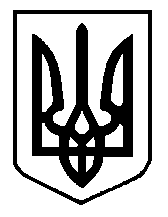 